curriculum Vitae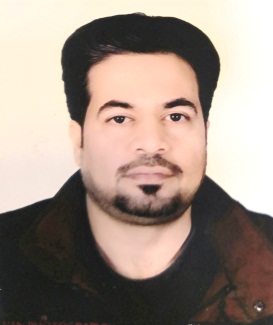 Name: Muthanna Abdul Razaq HameedSex: maleDate of graduation :2006Marital State: MarriedDate of Birth: 1982Place of Birth: BaghdadPlace of Residence: MosulPlace of Work: MosulAddress: MosulTelephone: 009647510397518    Nationality: IraqiPresent occupationSenior lecturer in orthopedic surgery\college of medicine –university of MosulEducation:- M.B.Ch.B  in medicine and surgery   in 2006 from university of Baghdad – college of medicine – Baghdad – Iraq (6 years period)- FIBMS and a member of Iraqi board for medical specialization in orthopedics surgery in 2015Work history: Two years of rotation in Mosul hospitals from 2007-2009 as follow: (3months in pediatrics ward and emergency at Ibn Seena teaching hospital) (3months in general medicine ward and emergency at Ibn Seena teaching hospital) (3 months in cardiac care center and respiratory care center at Ibn Seena teaching hospital) (3 months in general surgery ward and emergency at Aljumhory teaching hospital) (3 months in emergency department at Aljumhory teaching hospital) (3monthes  in ICU  at Aljumhory teaching hospital) (3 months in gynecology and obstetrics at Mosul general hospital) (3 months in oncology department in Mosul oncology and radiation hospital)Senior house officer in orthopedics surgery for one year at Aljumhory hospital (2009-2010)Five years clinical attachments in orthopedics surgery as a member of Iraqi board for medial specialization.Professional  OrganizationMember of Iraqi medical association in 2006 Member of Iraqi orthopedic association in 2010 Member of Kurdistan medical association in2014Honor and distinctionsI have many letter of thanks and appreciation throughout my work period. Other SkillsLanguage:  Arabic is the mother tongueOther language: English; passed TOEFL ITP with total score 520  (listing comprehension, structure and writing expression, reading comprehension)ComputerGet IC3 certification on 1/6/2010Interest and Hobbies Reading, football Contact InformationE-mail:  muthanna_dr@yahoo.comPhone no.  009647510397518